Biodata of 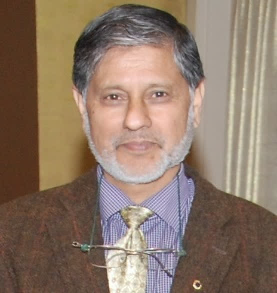 PROF. Dr. BISHAL NATH UPRETIName	BISHAL NATH UPRETIDate of Birth	April 22, 1951Home Address	205, Kumari Marg, 	Dhobidhara, Dillibazar	Kathmandu, Nepal. 	Tel (Res): +977-1-4516386 (Res), Mobile: +977-9851010917FIELD OF INTERESTStructural geology and Tectonics, Engineering geology, Disaster Management, Paleoseismology.EDUCATIONPRESENT AND PAST POSITIONS HELD Professor (on contract), Trichandra Campus, Tribhuvan University (2023-present)Full Professor (structural geology), Department of Geology, School of Mines, University of Zambia, Lusaka, Zambia (2015 Sept.- Jan 2020).Head, Department of Geology, School of Mines, University of Zambia (Nov 2017-Jan 2020).Member, Senate, University of Zambia (2017-Jan 2020).Professor, Department of Geology, Tribhuvan University (promoted to the post of professor in 1998) (Retired, in April, 2014).Adjunct Professor, Queensland University of Technology, Brisbane, Australia (2008-2015).TWAS Research Professor, University Zambia, Lusaka, Zambia (2012-2017).Visiting Professor (2013-2018), Institute of Geology, Chinese Academy of Geological Sciences, Beijing, China (2013-2018).Fellow (Academician) (Life Member), Nepal Academy of Science and Technology (NAST).Foreign Fellow (Academician), Zambia Academy of Sciences, ZambiaFellow, TWAS (The World Academy of Sciences, formerly the Academy of Sciences for the Developing World), Trieste, Italy (elected in 2006).Council Member, TWAS (2016-2018, 2019-2022).Member, Membership Advisory Committee (Earth, Astronomy and Space Science), TWAS (2010-2015, 2023-2024).Member/coordinator, TWAS Nepal Chapter.Member for short listing candidates for TWAS regional prize, TWAS Young Affiliates etc.Member, Management Board, Nepal Academy of Science and Technology (NAST) (2010-2012).Member, Service Commission, Nepal Academy of Science and Technology (NAST) (2015-2017).President, Disaster Preparedness Network - Nepal, (DPNet-Nepal), a network of nearly 100 NGOS, INGOs, related Ministries of Government of Nepal, UN agencies, bilateral and multilateral international agencies etc. working in the field of disaster risk reduction.  (2013-2015).President of Nepal Geologic Society (1996-1998).Founder Member and president, Nepal Centre for Disaster management (2020-2022).Chairman, Science Subject Committee (General Science, Environmental Science, Teaching Science), Higher Secondary Education Board, His Majesty’s Government of Nepal (2004,2006).Research Fellow of Wadia Institute of Himalayan Geology, Dehra Dun, India (for PhD degree) (1975 – 1979)Geologist, Department of Geological Survey (presently the Department of Mines and Geology), Government of Nepal (1973-1975).PREVIOUS APPOINTMENTS IN TRIBHUVAN UNIVERSITY INTERNATIONAL VISITING PROFESSOR/RESEARCHER POSITIONS983r the ndards, this CV is very long. I have suggest a few sections that could be removed if length is an issue. SELECTED RESEARCH PROJECTS UNDERTAKENTeam leader:  The impact of climate change on glacial retreat, mass movement hazards and local community in higher Himalaya of Nepal: Case study of Langtang Khola watershed, Nepal. Funded by Ministry of Environment, Government of Nepal (2010).Team leader (Nepal): “Integrated management and safe disposal of Municipal solid wastes in least developed Asian countries” a joint project with five European and Asian universities and co-funded by Asia Pro-Eco programme of the European Commission (2005). Team leader: Research project conducted on the “geology and tectonics of the Taplejung window, eastern Nepal Himalaya” funded by the Dean's Office, Faculty of Science and Technology, Tribhuvan University (2002).Team leader: Research Project conducted on “the Geological investigation of far-western Nepal” was carried out under the research project sponsored by the National Council for Science and Technology (NCST)/HMG, Nepal (1985).Participated as a counterpart researcher in a number of joint research projects in Nepal Himalaya in collaboration with geoscientists from France (CNRS and Universities), Japan (Particularly with Hiroshima, Shimane and Kyushu universities) and a number of universities in USA, Germany, China and India (University of Arizona, Central Washington University and Lamont-Doherty Earth Observatory of Columbia University, USA., University of Colorado, Earthquake Research Institute, University of Tokyo,  and Peking University and Chinese Academy of geological  Sciences, China).HIGHLIGHTED ACCOMPLISHMENTS AND SYNERGISTIC ACTIVITIESOne of the members of the Proponent group and a member of the site selection committee for the International project (2014): International Drilling to Recover Aquifer Sands (IDRAs) and Arsenic Contaminated Groundwater in Asia (members: A van Geen, AJ Spivack, TR Holm, B Nath, KM Ahmed, R Beckie, H Guo, D Postma, L Charlet, T Neumann, AL Ramanathan, H Masuda, BN Upreti, A Farooqi, P Bhattacharya, M Berg, J Lloyd, PH Viet), led by  Lamont-Doherty Earth Observatory, Columbia University, New York, USALed Tribhuvan University geology departments at Kirtipur and Tri-Chandra Campuses, from their early stage of its establishment till recently. Particular contribution was in academic improvement at the departments and helping many students and young faculty members to receive MSc. and PhDs in developed countries.Collaborated and facilitated a large number of joint research projects with scientists from many countries, including China, France, Germany, India, Italy, Japan, Switzerland and USA.Primary advisory to many M.Sc. and three Ph.D. students of Geology.Helped to construct buildings for Geological Field camps with international cooperation at Malekhu and Tansen (Dumre), where geology students can stay comfortably during the field work.SIT Nepal (School for International training): Geoscience co-founder (2013). A program to conduct field training with course credits for US and other international students (focused on US students) on Himalayan geology. It is an ongoing program. Worked as a resource consultant (Engineering Geologist) for detailed, feasibility and pre-feasibility survey of over 15 roads, bridges and hydropower projects in Nepal.Led a number of training workshops on topics related to engineering geology, mountain safety, and hazard management.Regularly gives school programs, public lectures, parliament member briefings, and media interviews on natural hazards including the earthquake hazards and preparedness.President of Nepal Geologic Society (1996-1998).Editor in Chief of Journal of Nepal Geological Society (2001-2004).President (2020-2022), Founding General Secretary (2002-2007) and Vice-President (2007-2011) and President (2020-2022) of Nepal Centre for Disaster Management (an NGO).Executive member (2009-2011) and Vice-Chairperson, Chair-person (2013-2015) of DPNet-Nepal (Disaster Preparedness Network- Nepal) an NGO, with membership of all stakeholder NGOs (nongovernment Organizations) and INGOs, related agencies of government of Nepal and major international agencies including UNDP, WHO, UNESCO etc. Committee member (2007), Curriculum revision of Class 11 and 12 of the Higher Secondary Education Board of Government of Nepal.Chairman (2004-2006), Science Subject Committee (General Science, Environmental Science, Teaching Science), Higher Secondary Education Board, Government of Nepal.Member (2004-2008), National Committee on IGCP (International Geological Correlation Programme).Team Leader (from Nepal side) for the project "Integrated management and safe disposal of municipal solid waste in Least Developed Asian countries" Asia Pro Eco Programme of the European Commission and contributor of the feasibility study report on the same (Joint program with universities of Bangladesh. Thailand, UK and Germany and Nepal).Team Leader-Nepal, DAAD-Project (2011-2014) “Development of curricula on environmental engineering in Nepal and cross-linking of a distance learning”. A Joint Project with Bauhaus-Universität Weimar, Germany, Chulalongkorn University, Thailand and Tribhuvan University, Nepal.Chair, Scientific subcommittee (Physical Group-Physics and earthsciences), Nepal Academy of Science and Technology (NAST) (2020-2022)Served as Nepal Academy of Science and Technology (NAST) Committee Member for many years on research funding, Member of selection committee for National awards to scientists given by NAST, and as Executive Member of the Management Committee.Member, TWAS Membership Advisory Committee (Earth, Astronomy and Space Science) (2010, 2011). Member, TWAS Regional Office for Central and South Asia (TWASROCASA) committees for shortlisting candidates for TWAS Young Affiliates and TWAS Regional Office Prize, 2010, 2011.Australian Leadership Award Fellowship for a disaster management CourseJoint training program (2008) at Queensland University of Technology, Brisbane, Australia. Australian Leadership Award Fellowship Program, 25 Aug.-28 Nov., 2008Working as an Academic Adviser and field Co-instructor of the World learning Inc. SIT Study Abroad, SIT Graduate Institute to run a SIT American study abroad program (Geoscience and Environment) for a joint US and Nepali undergraduate students in Nepal. This is an annual program (June-July) of six weeks duration which started in 2013 (2013- ). Lead national expert/actor in international documentary film “Geologic Journey II, Collision zone: Asia (55 min) (2010), 90th Parallel Production Ltd in association with CBC/National Geographic Channel Intl’/Discovery Science/CMF/CAVCO/OMDC.National expert/Actor in NHK (National Television Company), Japan produced documentary film (60 min) series “Miracle planet” on the theme Origin of the Himalaya (1985). Actively engaged in helping a number of public schools (government schools) of Nepal by fundraising locally and internationally for improving quality of education in general as well as helping to start and strengthen 11 and 12 grade science education in those schools. Over 150 scholarships to school children and in higher education are managed annually.  Charter President of Lions Club of Kathmandu Star (established 2002, District, 325A-1).PROFESSIONAL MEMBERSHIPSNATIONAL AWARDS and HONOURSHonorary Member of Nepal Geological Society (2015) (the highest honour given by the Society for lifetime achievement and contribution in the geoscience research in the Himalaya-Tibet region).Suprabal Gorkha Dakshin Bahu (1996).Mahendra Vidhya Bhusan Class ‘A’ (1980).Mahendra Vidhya Bhusan Class ‘B’ (1973).Natural Disaster Relief Medal (1998).INTERNATIONAL AWARDHonorary Fellowship Award, Geological Society of America Award (2018)Fellowship Award, Geological Society of America (2020)The C.N. R. Rao Prize for Scientific Research (Nov. 2015) Awarded by The World Academy of Sciences (TWAS), Italy.Australian Leadership Award Fellowship (2008) Endeavour Award Fellowship, Australia (2011)H-Index- 34 (Google Scholar)Citations: over 6600KEYNOTE/SPECIAL/INVITED LECTURESKey Note: Key note speech on “Evaluation of the future seismic hazards in Nepal and need for establishment of an Earthquake Early warning system” at the 35th Himalaya-Karakorum Workshop, Pokhara, Nepal (4 Dec. 2022). Key note speech at the Seventh Nepal Geological Congress, Kathmandu, Nepal (2015).Keynote speech on “The Engineering geology for developing countries: Experience from the Nepal Himalaya” at the four-yearly Congress of the International Association for the Engineering Geology and the Environment (IAEG Congress) held at Durban, South Africa, (Sept 2002). Invited lectures: Invited lecture series for students: “Himalayan geology and tectonics” for students. AGH University of Science and Technology, Department of General Geology and Geotourism, under Erasmus+Program (February 2023). An overview of the Geology and tectonics of the Nepal Himalaya with a note on the seismic hazard Assessment, Institute of Earth Sciences, University of Lausanne, Switzerland. (April 12, 2022).An overview of the Seismic Hazard in Nepal and an outline of the proposed Earthquake Early Warning system (EEW) under NAST Exploring the prospect for collaboration with SED/ETH (13 April 2022).Stratigraphy and Tectonics of the Nepal Himalaya, and A note on the seismotectonics and proposed Earthquake Early Warning System. on Universita’ di Milano-Bicocca, Department of Earth and Environmental Sciences (May 27, 2022).Tectonics, seismicity and way forward in reducing seismic hazard in the Nepal Himalaya. Institute of Tibetan Plateau Research, Chinese Academy of Sciences, Beijing, China (Nov. 15, 2019).Gorkha Earthquake 2015, Nepal: Present knowledge and future research direction". Geological Society of America Annual Meeting, Baltimore, USA (Nov, 2015).Seismotectonics of the Nepal Himalaya and the Gorkha earthquake-2015. Peking University, Beijing, China (Sept, 2015).Seismotectonics of the Nepal Himalaya and the Gorkha earthquake-2015. Institute of Tibetan Plateau Research, Chinese Academy of Sciences, Beijing, China (Sept, 2015).Seismotectonics of the Nepal Himalaya and the Gorkha earthquake-2015. Institute of Geology and Geophysics, Chinese Academy of Sciences, Beijing, China (Sept, 2015).Seismotectonics of the Nepal Himalaya and the Gorkha earthquake-2015. Chinese Academy of Geological Sciences, Beijing, China (Sept, 2015).Geology and Tectonics of the Nepal Himalaya. Department of Earth and Space Science, Peking University, China (Sept., 2012).Shrinking glaciers of the Himalaya, at Mountain Research Institute, Shinshu University, Matsumoto, Japan (Dec, 2012).Landslides in the Nepal Himalaya: Some aspects of causes, hazard and risk at University of Paris VI, Paris, France (Oct., 2009).Active faults in Nepal and their significance in the Himalayan tectonics at the university of Grenoble, Grenoble, France (Nov., 2009).Active faults in Nepal: their significance in the Himalayan tectonics at IPGP/ University of Paris VII, Paris France (Dec. 2009).Landslides and soil erosion in the Nepal Himalaya: Mass wasting process on a grand scale” at CRPG, CNRS, Nancy, France (Dec., 2009).Active tectonics of the Nepal Himalaya at the University of Vienna, Austria (Nov., 2009).Earth sciences and disaster management” for the “Visionary Lecture Series as a part of the Platinum Jubilee Celebration of Indian Statistical Institute, Kolkata, India, (2008).Solid Waste management in the Kathmandu Metropolitan City: A case study in a LDAC” at the School of civil Engineering, Asian Institute of Technology (AIT), Bangkok, Thailand (February, 2005).Science of earthquake and recent Tsunami disaster in Asia. Department of Civil Engineering, Khulna University of Engineering and Technology, Khulna, Bangladesh (January, 2005).Engineering Geology at the School of civil Engineering, Asian Institute of Technology (AIT), Bangkok, Thailand on “Geology and geomorphology of the Nepal Himalaya: their bearing on the engineering geological problems (March, 2004).Engineering Geological problems in the Nepal Himalaya at the Swiss Federal Institute of Technology (ETH), Zurich, Switzerland (14th January 2003).The geology of the Nepal Himalaya-recent advances at the University of Arizona, Tucson, US (23rd January 2003). Invited lecture on the “Geology of Nepal-recent advances at the Wadia Institute of Himalayan Geology, Dehra Dun, India, (Oct. 2003).Natural hazards in the Nepal Himalaya” at the 89th Indian Science Congress- Geology Section on Lucknow, India, (2002).Series of Invited lectures in Geological Society of India, Bangalore, and Department of Geology of Karnatak, Mysore and Bangalore Universities, India (2001).the “Stratigraphy and Tectonics of the Nepal Himalaya: Recent Advances in the 15th Himalaya-Karakorum-Tibet International Workshop, in Chengdu, China (21 April, 2000).Delivered a series of lectures on various topics on Geology and engineering geology on invitation by the Geological departments of Shimane University, Matsue Japan (3rd Feb., 1999), Kyushu University, Fukuoka, Japan (8th February, 1999) and Department of Geography, Hiroshima University, Japan (March, 12, 1999). In addition to the above invited/key note lectures, attended and presented research papers on geology, engineering geology and natural hazards in a large number of international and national seminars, conferences and workshops.TRAININGS/RESEARCH/PARTICIPATION IN GEOLOGICAL HAZARDS AND DISASTER MANAGEMENTAttended the training program “Pandemic Preparedness and Health Disaster Management” at Queensland University of Technology Under the Australian Leadership Award Fellowship Program, 25 Aug.-28 Nov., 2008Participated in the 30th Regional Disaster Management Course (DMC-30) organized by the Asian Disaster preparedness Center (ADPC), AIT, Thailand (2003)Rapid Environmental impact assessment in Disasters. Attended the School and the symposium on the active fault study, Hokudan, Japan (17-26 Jan, 2000)Attended the course on Analysis and Management of Geological Risks organized by the Centre for Study of Geological Risks (CERG), University of Geneva, Switzerland (4 May to 18 June 1992).Attended the training course in Engineering Geology (Dam site investigation) in West Japan Engineering Consultant’s Inc., Fukuoka, Japan under the Technical Training Aid Program of Fukuoka Prefecture Government of Japan (1985).Participated in the Short-Term Institute in Structural Geology (Oct.26-Nov.14, 1976) organized by the M.S. University of Baroda, Baroda, India.Training on “Session de formation aux Premiers Secours” conducted by Federation Francaise de Sauvetage Secourisme. 2002.Participation in INSARAG Asia-Pacific Regional Earthquake Response Simulation Exercise, Kathmandu, Nepal (21-24 April, 2009)RedR India Training on Rapid Environmental Impact Assessment in Disasters and Training of Trainers (5-9 December, 2005, Kathmandu, Nepal).Attended the symposium on Seismology, Earthquake hazard assessment and Risk management and Asian Seismological Commission (24-26 November, 2002), Kathmandu, NepalAttended the course in Australian Inter-Service Incident Management System (AIIMS) 21588VIC conducted by Queensland Fire and Rescue Service National Provider No. 1499, 2008.Attended the second meeting/Workshop of the network project: Seismic hazard in Asia (March 31-April 11, 2008), Bangalore, India.Attended the meeting for Establishment of the International Universities Search and Rescue Council and the Seminar workshop (24-27 April, 2012), Turkish Republic of Northern Cyprus. MEDIA MENTIONShttps://www.eurekalert.org/pub_releases/2015-11/t-nsb111815.phphttps://www.irishtimes.com/news/world/nepal-monsoon-poses-risk-of-landslides-and-floods-1.2210727https://cdkn.org/2015/03/feature-ipccs-fifth-assessment-report-findings-shared-nepal/?loclanghttps://www.asianscientist.com/2015/11/topnews/nepali-scientist-bishal-upreti-2015-c-n-r-rao-prize-winner/https://www.japantimes.co.jp/news/2015/05/13/asia-pacific/nepal-quakes-monsoon-poses-risk-landslides-floods/#.XtUW0S4zY2whttps://www.abc.net.au/news/2015-05-13/threat-of-more-landslides-floods-in-nepal-after-quakes/6465848https://www.youtube.com/watch?v=lvgtyakcscohttps://www.youtube.com/watch?v=euzjzigfun8&fbclid=iwar0k2bn5hjf5fknholvsnkwvcpy1dulpk9g-sveu6hdoeafoamon3l_fguyhttps://twas.org/article/bishal-upreti-nepal-wins-cnr-rao-prizehttps://lib.icimod.org/record/7477https://worldscienceforum.org/participants/upreti-bishal-nath-33661https://www.youtube.com/watch?v=EuzJZiGFun8https://www.sit.edu/story/sit-nepal-geosciences-co-founder-dr-bishal-upreti-receives-geological-society-of-america-award/https://worldscienceforum.org/participants/upreti-bishal-nath-33661https://anchor.fm/cin4/episodes/Episode-41--Sajha-Nepal-2078-03-05-e132rbuhttps://www.youtube.com/watch?v=DuybIe0w-7Q (Moving mountain- the awakening)Year DegreeSubjectUniversity1980197319711975Ph.D.M.Sc.B.Sc.B.L.GeologyGeologyGeology, Chemistry,MathematicsLawM.S. University of Baroda, Baroda, IndiaKarnatak University, Dharwar, IndiaTribhuvan University, Kathmandu, NepalTribhuvan University, Kathmandu, NepalApril 2006 - July 2008Dean, Institute of Science and Technology1998Professor, Department of GeologyAugust 1991Reader (Associate Prof.), Department of GeologyJune 1995 - April 2006Head, Department of Geology, Tri-Chandra CampusMarch 1992 - May 1994Head, Central Department of Geology, Kirtipur CampusApril 1986 - March 1992Head, Department of Geology, Tri-Chandra Campus December 1980Permanent Lecturer, Department of Geology, Trichandra CampusAugust 1979Lecturer (on Contract), Department of Geology, Trichandra CampusJune 01-30, 2022,Erlangen Nurnberg University, GermanyApril 1-May 31, 2022Paris University (Institut de Physique du Globe de Paris (IPGP), Paris, FranceJuly-August, 2012TWAS Research Professor, University Zambia, Lusaka, Zambia (2012-2017)2013-2018Institute of Geology, Chinese Academy of Geological Sciences, Beijing, China.March 2011- July 2012Professor, Arba Minch University, EthiopiaAugust - September 2011DAAD Fellow, Erlangen–Nurnberg University, GermanyOctober-December 2009(three months)Visiting Professor, Institut de Physique du Globe de Paris (IPGP)/CNRS, France (Paris Unniversity)Jan-February 2001Jawaharlal Nehru Centre for Advanced Scientific Research, Bangalore, IndiaApril-May 1999Hiroshima University, Japan, Under the Fellowship of the Japan Society for Promotion of Sciences (JSPS)October-March 1983-84Research Fellow, Centre de Recherches Pétrographiques et Géochimiques (CRPG)/CNRS, Nancy FranceApril- August 1985Research Fellow, Kyushu University, JapanFounder Member (Life Member)Nepal Geological SocietyHonorary FellowNepal Geological SocietyHonorary Fellow, FellowGeological Society of AmericaMemberAmerican Geophysical UnionMember Geological Society of IndiaMemberInternational Association for Engineering Geology and the Environment (IAEG)